Stage ASEM								Synthèse des blasonsLes différentes propositions  des stagiaires peuvent être regroupées autour de 4 volets :1/ Volet professionnel : concerne les exigences du métier (d'enseignant et d'ASEM)Une demande forte de clarification des rôles de chacun des membres du binôme est exprimée. Le manque de précision à ce sujet engendre des dysfonctionnements, des incompréhensions voire des rancœurs.
L'efficacité du travail de l'ASEM passe par une explicitation de la part de l'enseignant des buts, des objectifs des tâches demandées aux élèves. Il ressort des différentes remarques que l'ASEM a des difficultés à trouver le sens des activités proposées et à accompagner efficacement  les élèves par manque d'information.
Une répartition claire des tâches, le partage d'expériences et de méthodes semblent être des critères importants d'amélioration de l'efficience professionnelle. 2/ Volet émotionnel et affectif : renvoie aux affects, aux ressentisLes remarques faites à ce sujet se réfèrent non plus au 'professionnel" mais au "personnel". 
- Dévalorisation, jugement, dureté, timidité, manque de confiance en soi, peur de mal faire,  ...
- joie, épanouissement, valorisation, ...Il est difficile de prendre de la distance lorsqu'une crise ou un malaise s'installe dans le binôme.
Celui-ci n''est pas un "couple" choisi. Des ajustements, des compromis sont nécessaires avec comme objectif premier , l'efficacité professionnelle.

3/ Volet relationnel et communication : traite des relations dans le binôme enseignant/ASEMASEM et enseignante sont des alliées. L'harmonie dans la relation est souvent exprimée soit parce qu'elle est forte soit parce qu'elle est inexistante.
"Communiquer sans crainte" est nécessaire pour comprendre les enjeux de l'activité scolaire et accompagner au mieux les élèves.
La peur d'être jugée, le sentiment de ne pas être écoutée  reviennent souvent.
Parler des incompréhensions, clarifier les zones d'ombre (dues aux non-dits, à l'implicite, ...), ne pas être dans le jugement  mais dans l'échange positif, faire confiance semblent être des préoccupations majeures pour un bon fonctionnement du binôme.

4/ Volet institutionnel : se réfère aux attentes ou contraintes de l'institutionLe manque de formation et de moyens est souvent évoqué. L'instabilité des équipes a un impact direct sur le fonctionnement du binôme.
Synthèse des différents rôles à partir de l'analyse des emplois du temps	 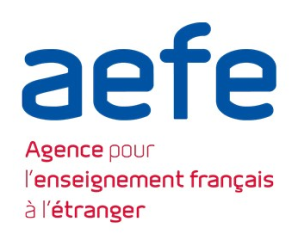 COMPTE-RENDURôle et posture du binôme enseignant /ASEM dans la classe29/09/2015Inspection des Ecoles Françaises d'Afrique de l'OuestDAKARABIDJAN29/09/2015Compte-rendu : JOUR 1Le blason a permis de se présenter individuellement en mentionnant les points positifs, les blocages, la devise pour le stage, les objectifs du stage, les monstres à vaincre …..(voir tableau en annexe)Les fonctions de l’ASEM :Une fonction= une bande de couleurLe nombre de bandes de couleur a montré que la présence des ASEM étaient indispensables et qu’elles faisaient de nombreuses tâches au quotidien.A partir de ces bandes, un classement a été fait pour mettre en avant les trois fonctions de l’ASEM :Une fonction éducativeUne fonction d’entretien et de matérielUne fonction d’aide pédagogique.Le document récapitulatif est disponible sur le site : les 3 fonctions de l’ASEM.Définir clairement la place de chacun et le rôle (voir tableau de synthèse)Par binôme, les emplois du temps de chaque classe ont été analysés et les groupes ont conclu qu’il ne prévoyait ni la place ni le rôle de l’ASEM aux différents moments de la journée. Le groupe a conclu qu’il était important de mieux communiquer et d’élaborer un outil commun. C’est à faire pour la prochaine fois !Les devises Les monstres à vaincre Les blocagesLes points positifsObjectifsCohésion de l’équipe au service  de ET pour le bien être de l’enfantL ‘union avec la maîtresseRepartir avec la bonne attitudeEtre plus efficace, valoriséeDéfinir les rôles Communication, travail en équipeSavoir, apprendre, démultiplierLes deux font la paire l’alliance fait la forceAmour de l’écoleCommuniquer sans crainteEfficacité dans le travailUne formation pour mieux collaborerComprendre son rôleASEM RENOUVELEETOUS ENSEMBLEApprendre pour mieux servir
Connaître mon rôle et mes limites
Compréhension
Travailler en bonne harmonie
Réussir la classe à deux
Trouver l'harmonie
Quel est le rôle de l'ASEM ? Que puis-je lui imposer ?
Améliorer la relation
Epanouissement de chacune
Mieux tenir ma classeDéléguer une partie du travail à l’asemCanaliser les enfantsPeur de mal faireManque d’organisation, de communicationParentsSuivre les consignesComment aider la maîtresseDévalorisation de l’asemLe bruit et les pleursLa presse/L’ignoranceLa duretéNe pas baisser les brasManque de communicationNe pas écouter l'autreOrganiser le travail de l'ASEMTimiditéRelation ASEM/EnseignantDifférences entre les programmes français et sénégalais : approche éducative, rôle de l'ASEMManque de repèresManque de confiance en soi, dans l'autreManque de formation de l'ASEMLe rôle de l'ASEM à définirManque de rigueurInsouciance envers les enfantsManque de communicationTravail non préparéJugementDemande de faireImposerConfusion des rôlesASEM inactive, en retard, démotivéeManque de moyens matérielsNon francophoneInstabilitéAmour joieEnfants captivésEnfants qui aiment venir à l’écoleCanaliser les enfants, les connaîtreApprendre les règles de vieRôle exact de l’asemFaire une activité avec les enfantsPonctualité, assiduité ,collaboration Rangement, ateliers, communication facilePouvoir  faireAutonomie des enfantsPrésence de l’asemGestion, atmosphère dans la classeRelation avec les enfantsFaire comprendre aux enfants l’activitéConnaissance du fonctionnement de la classeLangage, propretéFaire de son mieux.Entente et communicationPartage d'expériences, des tâches, des méthodesDialogue, échangeCohésion, complicité, aide, soutienASEM patiente, volontaire, accueillante, sourianteRespect des élèvesHygiène, sécuritéApprofondir ses connaissancesFormation continueDévelopper le sens de l'écouteFavoriser la socialisationFavoriser la communicationRétablir de bonnes relations ASEM/EnseignanteEtre formé pour progresserPlus de dialogue, partage, communicationDéfinir el rôle exact de l'ASEMTrouver un équilibre, une complémentaritéEtre dans le juste par rapport à al demandeAméliorer la relationPlus de tâches pour l'ASEMAcquérir des connaissances sur le développement de l'enfantAide sur la prise en charge des enfants en difficultéRôle de l'enseignantRôle de l'ASEMAccueilAccueil parents, enfantsAccueil conjoint avec l'ASEMAnime une activité avec un petit groupeRemédiation, APCInstalle les jeuxGestion des cahiers, accompagne les enfants dans les coins-jeuxAccueil conjoint des enfants et des parentsAccueil des enfants : étiquette, choix d'une activitéSurveille les enfants qui ne sont pas en APC (jeudi de 8h à 9h)Jeux libresAnimePasse dans les coins-jeuxEchange avec les enfants dans les coins-jeux (relation duelle)AnimeEmmène les enfants aux toilettesRegroupement (rituels, lecture offerte, ...)Prend la classe entièreMise en place des ateliersAssiste au regroupement, participe au chant, effectue la même chose que les enfants.Assiste sans participerEPSPrend la classe entièreAideAide à la gestion des groupesRappel des règles du jeu et de sécuritéReposAide au retour au calmeAide au retour au calmeRécréationSurveillance/coupureSurveillance en alternance avec l'ASEMSurveillance/coupureSurveillance + toilettesSurveillance en alternance avec l'enseignanteLavage des mains, goûterAide les enfantsEducation à l'hygiène, au goûtIncite les enfants à nettoyer leur tableAide les enfantsEducation à l'hygiène, au goûtNettoyage de la classe + toilettes si nécessaireVérifie la propreté des tablesateliersDirigeDirige un atelier pour un nouvel apprentissage ou 2 ateliers de réinvestissementDonne les consignesSuperviseAccompagnement en anglaisBCDAnime la séance Anime un groupePrend un groupe en atelier de découverte du mondeAide les enfants dans les activités en BCDRangement du matériel dans la classeDépart/busGère le départEmmène les enfants à la cantine, au busMénage